В маленьком домике на берегу реки жила маленькая мышка. Однажды, гуляя по лесу, она нашла монетку.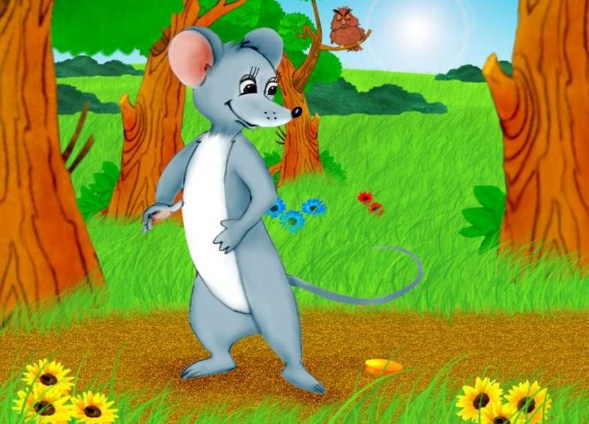 — Что бы мне такое на нее купить? — долго размышляла она и, наконец, решила купить ленточку.Маленькая мышка отправилась в лавку к кролику и выбрала красивую розовую ленточку. Вечером, надев самое красивое платье и повязав ленточку,она пригласила на чай соседа-петуха. Когда он увидел, как хороша в новом наряде его маленькая соседка, петух решил на ней жениться. Но мышке непонравился его громкий пронзительный голос, и она отказала жениху.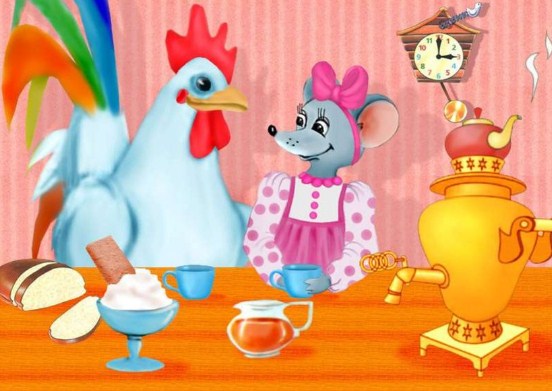 Проводив петушка домой, она присела у окошка. В это время мимо ее домика проходили утенок и ослик. Увидев очаровательную хозяйку, они безпамяти влюбились в нее и тут же оба предложили ей руку и сердце.— Сначала я хочу услышать ваши голоса, — сказала привередливая мышка. Утенокпринялся крякать, а ослик резко прокричал:— Иа-Иа!Мышка в ужасе заткнула уши.— Сейчас же убирайтесь прочь!- прокричала она и захлопнулаокошко перед незадачливыми женихами.Мышка легла спать, но ей не спалось и было почему-то очень грустно.Расстроенная, она присела на крылечке и увидела проходящего мимо песика.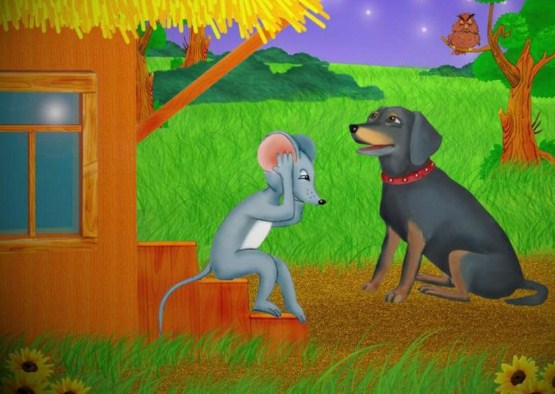 — До чего ж ты хороша, маленькая мышка. Выходи за меня замуж!— Но я хотела бы сначала услышать твой голос.— О, это совсем несложно, — сказал песик и громко залаял.— До чего же груб твой голос. Я никогда не соглашусь стать твоей женой, — промолвила мышка.На следующий день она отправилась за покупками в город и по дорогевстретила котика.— Ох, как я мечтаю о такой жене! Наконец-то я встретил тебя, маленькая прелестница. Согласна ли ты осчастливить меня?Слушая его мягкий, вкрадчивый голос, мышка, немея от счастья, промолвила:— Да.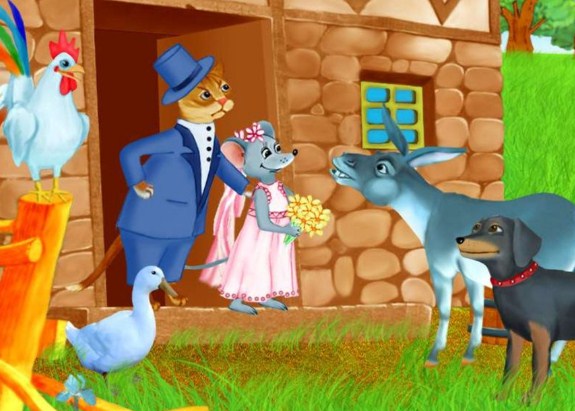 Это была чудесная свадьба, и на свете не было невесты счастливее! Но под вечер котик проголодался и кинулся на свою невесту, пытаясь проглотить ее.К счастью, мышке удалось вырваться из цепких кошачьих когтей. В разорванном свадебном наряде, рыдая, она сидела на бревнышке, проклинаясвою чрезмерную разборчивость. Только сейчас она поняла, как внешность и голос могут быть обманчивы.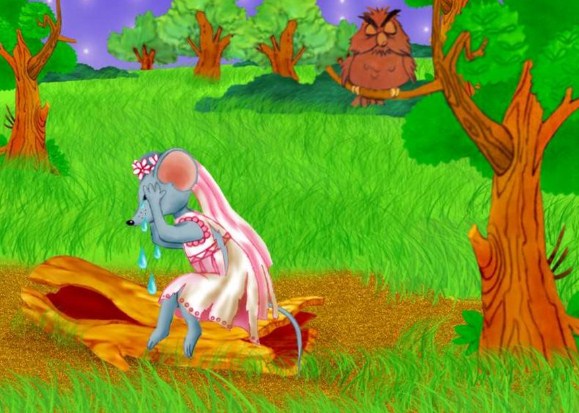 